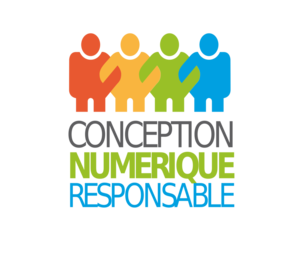 Checklist écoconception webVersion 39 mai 2019http://collectif.greenit.frcollectif@greenit.fr Contributeurs du Collectif conception numérique responsable1. AuteursFrédéric Bordage, GreenIT.fr2. LicenceLicence CC-By-NC-ND    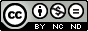 Ce document et son contenu sont mis à disposition selon les termes de la licence Creative Commons Attribution - Pas d'Utilisation Commerciale - Pas de Modification 4.0 International.  Pour accéder à une copie de cette licence, merci de vous rendre à l'adresse suivante : http://creativecommons.org/licenses/by-nc-nd/4.0/ ou envoyez un courrier à Creative Commons, 444 Castro Street, Suite 900, Mountain View, California, 94041, USA.	Vous pouvez utiliser ce document librement pour des utilisations non commerciales, à la condition de maintenir la paternité du contenu, via un lien vers https://collectif.greenit.fr et https://www.ecoconceptionweb.com. Le contenu du référentiel complet publié aux éditions Eyrolles est protégé par le droit d'auteur (http://www.culture.gouv.fr/culture/infos-pratiques/droits/protection.htm).Vous avez l'obligation de transmettre ce document en l'état, sans modification, intégralement, en incluant les informations contenues sur cette page. Vous ne pouvez pas créé une version alternative de ce document (fork) sans le consentement de ses auteurs.Fondé(e) sur une œuvre disponible à http://collectif.greenit.fr/ et https://www.ecoconceptionweb.com 3. Check-listTitre du documentCheck-list écoconception webVersion3.0Auteur principalFrédéric Bordage, GreenIT.frContributeurs v1Stéphane Bordage (Breek)Jérémy Chatard (Breek)Contributeurs v2Christian Meixenberger (Banque Cantonale de Fribourg)Christian Marchand (Green IT Consulting)Stéphane Bordage (Breek)Jérémy Chatard (Breek)Frédéric Lohier (GreenIT.fr)Agence pour le Développement Et la Maîtrise de l’Energie (ADEME)Alliance Green IT (AGIT)Association Française Des Editeurs de Logiciel (AFDEL)CIGREF réseau de Grandes EntreprisesEcoInfo (CNRS)Agence NTICAgence Régionale de Développement de l'Innovation et de l'Economie (ARDIE) BourgogneUCMIT-CE – groupe BPCELa PosteSolocal GroupJacques Bourdos (Renault°Frédéric Cerbelaud  (SNCF)Thierry Vonck (SNCF)Jean-Christophe Chaussat (Pôle Emploi)Philippe Derouette (IT-CE - groupe BPCE)BlueightD2SIEmeraude CréativeEuropean Service Network (ESN)LogomotionNeoma InteractiveNeutreoNxtwebSébastien Delorme (Atalan)Nicolas Hoizey (Clever Age)Armel Fauveau (Globalis Media Systems)Christophe Clouzeau (Neoma Interactive)Elie Sloïm (Opquast)Paul Souche (Sfeir)Aurélien Levy (Temesis)Luc Poupard (W3Qualite.net)Thomas Broyer (Atol CD)Contributeurs v3(cette version)Jean-Anaël Gobbe et Christophe Amelot, Aristys WebThomas Broyer, Atol CDStéphane Bordage, BreekJérémy Chatard, BreekJulie Orgelet, DDemainChristian Martin, NüwebNicolas Bordier, Octo TechnologyLoïs Moreira, Pôle écoconceptionRomuald Priol dit « Carpano », PeaksVincent Courboulay, université de La rochelleDate de publicationPremière publication publique de ce document (v3) sous licence CC-By-NC-NDle 9 mai 2019.ID GreenIT.frID Eyrollles V2 et OpquastID Eyrolles V3TiersBonne pratiquePrio.Pond.10911ClientEliminer les fonctionnalités non essentielles1311022ClientQuantifier précisément le besoin1311133ClientFluidifier le processus1320444ClientPréférer la saisie assistée à l'autocompletion13565ClientFavoriser un design simple, épuré, adapté au web13676ClientPrivilégier une approche "mobile first", à défaut RESS132857ClientRespecter le principe de navigation rapide dans l’historique2211288ClientProposer un traitement asynchrone lorsque c'est possible1318099ClientLimiter le nombre de requêtes HTTP132051010ClientStocker les données statiques localement1321211ClientUtiliser un framework ou développer sur mesure22241312ClientLimiter le recours aux plugins1335113ServeurFavoriser les pages statiques221145214ServeurCréer une architecture applicative modulaire1311115ClientChoisir les technologies les plus adaptées1345316ServeurUtiliser certains forks applicatifs orientés "performance"131135417ServeurChoisir un format de données adapté131705518ServeurLimiter le nombre de domaine servant les ressources2291019ClientRemplacer les boutons officiels de partage des réseaux sociaux22182320ClientGénérer des spritesheets CSS2292421ClientDécouper les CSS13102522ClientLimiter le nombre de CSS13112623ClientPréférer les CSS aux images13132724ClientEcrire des sélecteurs CSS efficaces13142825ClientGrouper les déclarations CSS similaires13152926ClientUtiliser les notations CSS abrégées13163027ClientFournir une CSS print13173128ClientUtiliser les commentaires conditionnels13191729ClientFavoriser les polices standard13201830ClientPréférer les glyphs aux images2281531ClientValider les pages auprès du W3C2271632ClientExternaliser les CSS et JavaScript13231933ClientSupprimer les balises images dont l’attribut SRC est vide13932034ClientRedimensionner les images en dehors du HTML131612135ClientEviter d'utiliser des images bitmap pour l'interface1310502236ClientOptimiser les images vectorielles13101037ClientUtiliser le chargement paresseux des images22404938ClientUtiliser Ajax pour certaines zones de contenu318104839ClientEviter les animations Javascript / CSS coûteuses138117740ClientN'utilisez que les portions indispensables des librairies Javascript et frameworks CSS13434341ClientNe pas faire de modification du DOM lorsqu’on le traverse13444442ClientRendre les éléments du DOM invisibles lors de leur modification22424543ClientRéduire au maximum le repaint (appearence) et le reflow (layout)13414644ClientUtiliser la délégation d'évènements13343245ClientModifier plusieurs propriétés CSS en 1 seule fois13353346ClientValider le code JavaScript22303447ClientEviter d'utiliser try-catch-finally31313548ClientUtiliser les opérations primitives31333649ClientMettre en cache les objets souvent accédés en JavaScript13373750ClientPrivilégier les variables locales31383851ClientPriviliégier les fonctions inline31ID GreenIT.frID Eyrollles V2 et OpquastID Eyrolles V3TiersBonne pratiquePrio.Pond.264052ClientDonner des fonctions en paramètre à setTimeout() et setInterval() plutôt que des string13294153ClientUtiliser une boucle au lieu de .forEach() (ou reduce()22324254ClientRéduire les accès au DOM via JavaScript13364755ClientPrivilégier les changements visuels instantanés22615656ServeurUtiliser un système de templating (Smarty, Twig)31605757ServeurUtiliser tous les niveaux de cache du CMS13995858ServeurGénérer les PDF en dehors du CMS13945959ServeurRedimensionner les images en dehors du CMS13966060ServeurEncoder les sons en dehors du CMS13104061ServeurUtiliser un thème léger13536762ServeurEviter la ré-écriture des getter / setter natifs22546863ServeurNe pas assigner inutilement de valeur aux variables31476264ServeurMettre en cache les données calculées souvent utilisées13646165ServeurMettre en cache le Bytecode code intermédiaire13626966ServeurUtiliser la simple côte (') au lieu du guillemet (")31637067ServeurRemplacer les $i++ par ++$i31496368ServeurLibérer de la mémoire les variables qui ne sont plus nécessaires13506469ServeurNe pas appeler de fonction dans la déclaration d’une boucle de type for13516570ServeurSupprimer tous les warning et toutes les notices13486671ServeurUtiliser des variables statiques13557172ServeurEviter d'effectuer des requêtes SQL à l’intérieur d’une boucle13567273ServeurNe se connecter à une base de données que si nécessaire13577374ServeurNe jamais faire de SELECT * FROM13597475ServeurLimiter le nombre de résultats (clause LIMIT)13ID GreenIT.frID Eyrollles V2 et OpquastID Eyrolles V3TiersBonne pratiquePrio.Pond.587576ServeurUtiliser les procédures stockées31127877ClientMinifier les fichiers CSS13868078ServeurCompresser les librairies CSS et Javascript13898179ServeurCombiner les fichiers CSS et JavaScript13217680ClientOptimiser les images bitmap13887981ServeurMinifier les fichiers JavaScript13658282ServeurOptimiser la taille des cookies31798383ServeurCompresser la sortie HTML13106084ServeurFavoriser HSTS Preload list aux redirections 30113103085ServeurMettre en place un plan de fin de vie du site 22668486ServeurChoisir un hébergeur "vert"13678587ServeurUtiliser une électricité issue d'EnR (renouvelable)135018688ServeurAdapter la qualité de service et le niveau de disponibilité13708789ServeurUtiliser des serveurs virtualisés31688890ServeurOptimiser l'efficacité énergétique des serveurs13748991ServeurInstaller le minimum requis sur le serveur13859092ServeurMettre les caches entièrement en RAM (opcode et kvs)13719293ServeurStocker les données dans le cloud31739694ServeurHéberger les ressources (CSS/JS) sur un domaine sans cookie13459795ServeurEviter les redirections13469896ServeurNe pas générer de page 40413779497ServeurUtiliser un serveur asynchrone137510298ServeurUtiliser un CDN227210399ServeurUtiliser un cache HTTP1322104100ClientMettre en cache le favicon.ico1378105101ServeurAjouter des entêtes Expires ou Cache-Control1391107102ServeurMettre en cache les réponses Ajax318299103ServeurDésactiver certains logs d’accès du serveur web2284100104ServeurDésactiver le DNS lookup d’Apache2281101105ServeurApache Vhost : désactiver le AllowOverride138393106ServeurDésactiver les logs binaires de MySQL / MariaDb2297108107ContenuCompresser les documents1398109108ContenuOptimiser les PDF13102110109ContenuDédoublonner systématiquement les fichiers avant envoi13103111110ContenuN'utiliser que des fichiers double opt-in13104112111ContenuPréférer le texte brut au HTML1395113112ContenuAdapter les sons aux contextes d'écoute13100114113ContenuAdapter les textes au web2292115114ContenuAdapter les vidéos aux contextes de visualisation1310114115ClientLimiter l'utilisation du Flash22